Экскурсионный тур «Березинский биосферный заповедник»Программа тура:Выезд из Витебска утром.Березинский биосферный заповедник представляет собой уникальный природный комплекс, включающий в себя исключительное разнообразие различных типов лесов, лугов  и болот, уникальный пойменный комплекс реки Березины, множество больших и малых рек, неповторимые озера. Он является единственной на территории Республики Беларусь особо охраняемой природной территорией самого высокого ранга – заповедник. Территория Березинского заповедника послужила своеобразным ядром для сохранения и дальнейшего расселения речного европейского бобра. Особую значимость территории заповедника придают сохранившиеся здесь в первозданном виде обширные болотные массивы черноольховых лесов с присущим им комплексом редких видов растений и животных. В Березинском заповеднике на одной территории в диких условиях обитает Большая европейская пятерка крупных млекопитающих – лось, зубр, медведь, волк и рысь. На территории заповедника обитает почти треть всей белорусской популяции бурого медведя (35-40 особей), представители которой ежегодно расселяются на сопредельные территории.Экскурсия в Дом экологического просвещения, где вы узнаете об истории создания заповедника.Экскурсия в Музей Природы, экспозиции которого демонстрируют богатство представителей фауны, которые обитают в дикой природе Беларуси. Всего там представлено около 170 видов птиц и 20 видов млекопитающих, каждый из которых обитает в Березинском заповеднике. Посещение лесного зоопарка даёт Вам превосходную возможность познакомиться с лесными обитателями в условиях, приближенных к их естественной среде обитания. Вольеры с дикими животными играют важную роль в экологическом просвещении наряду с Музеем Природы. В лесном зоопарке вы познакомитесь с большой пятёркой - лосем, зубром, медведем, волком и рысью, а также встретите других животных, таких как олень, лань, дикий кабан, косуля, лиса, енотовидная собака. Только в заповеднике функционирует Центр мифологического туризма, который включает Музей мифологии и экологическую тропу «В краю мифов». Для желающих за дополнительную плату анимационная экскурсия по экологической тропе, где вы познакомитесь с неповторимым сказочным анимационным персонажем – Болотником. Его увлекательный рассказ о болотах, веселые экологические игры, конкурсы и викторины не могут оставить равнодушными ни детей, ни взрослых. Отъезд в Витебск.Стоимость тура: 19 руб.Стоимость тура рассчитана на одного человека при группе 40 человек + 4 сопровождающих бесплатно + 2 детей из малообеспеченных семей.В стоимость тура включено:
• информационно-консультативная услуга по подбору и бронированию тура,
• транспортные услуги комфортабельным автобусом (DVD, кондиционер или обдувы),
• экскурсионное обслуживание по маршруту.
• бронирование входных билетов;Дополнительно оплачиваются входные билеты в музеи по программе.Необходимые документы:
Для организованных групп взрослых (профкомы, предприятия, студенты): заявка на экскурсионный тур, список группы. Для школьных групп: заявка на экскурсионный тур, список группы (2 шт.) с печатью школы, утвержденный РОНО, с указанием ответственных за школьников. 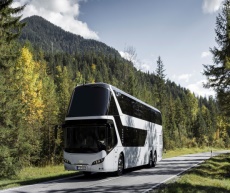 ООО Туристическая компания «Транс Бус плюс»УНП 391811752210001 РБ г. Витебск ул. Димитрова 10А,3 этаж, офисы №3, 10Время работы: ежедневно с 11:00 до 18:00+375 (212) 65-56-06+375 (33) 660-54-54 (мтс)+375 (29) 292-22-28 (мтс)+375 (33) 904-04-24 (велком)Сайт www.transbus.bye-mail: transbusplus@mail.ru